            МУНИЦИПАЛЬНОЕ БЮДЖЕТНОЕ ДОШКОЛЬНОЕ ОБРАЗОВАТЕЛЬНОЕ УЧРЕЖДЕНИЕ ГОРОДА  РОСТОВА-НА-ДОНУ «ДЕТСКИЙ САД 312»_____________________________________________________________________________________________РАБОЧАЯ ПРОГРАММАКоррекционно-развивающей работы в старшей логопедической группе для детей с ОНРНа 2022-2023 учебный годУчитель логопед: Мошик Е.В.Содержание:ЦЕЛЕВОЙ РАЗДЕЛПояснительная запискаЦели и задачи программыПринципыСОДЕРЖАТЕЛЬНЫЙ РАЗДЕЛХарактеристика детей с ОНР II и III уровня речевого развитияХарактеристика контингента воспитанников (структура дефекта)План работы с детьмиГодовой план коррекционно-педагогической работыАлгоритм логопедической работы в группе для детей с ОНРОсобенности организации обучения и воспитания детей старшего дошкольного возраста с ОНР (расписание занятий)Тематика консультаций и семинаров для воспитателей логопедических групп и других специалистовТематическое планирование консультаций и семинаров для воспитателей массовых группПлан работы с родителямиУсловия реализации коррекционно-развивающей деятельности (принципы)Формы работы с детьмиФормы взаимодействия специалистов на различных этапах коррекционно- развивающего процессаИнтеграция специалистов в работе с детьми с ОНРСовместная коррекционная деятельность логопеда и воспитателямиМодель взаимодействия субъектов коррекционно-образовательного процесса в группе для детей с ОНРОРГАНИЗАЦИОННЫЙ РАЗДЕЛМатериально- техническое обеспечение рабочей программыЛитератураЦЕЛЕВОЙ РАЗДЕЛI.I. ПОЯСНИТЕЛЬНАЯ ЗАПИСКА:Рабочая программа составлена для организации коррекционно-развивающей деятельности учителя-логопеда в подготовительной к школе группе с детьми, имеющими общее недоразвитие речи.Общее недоразвитие речи (ОНР) у детей с нормальным слухом и сохранным интеллектом представляет собой системное нарушение речевойдеятельности, сложные речевые расстройства, при которых у детей нарушено формирование всех компонентов речевой системы, касающихся и звуковой, и смысловой сторон (Левина Р. Е., Филичева Т. Б., Чиркина Г. В.). Речеваянедостаточность при общем недоразвитии речи у дошкольниковопределяется четырьмя уровнями речевого развития и может варьироваться от полного отсутствия речи до развернутой речи с выраженнымипроявлениями лексико-грамматического и фонетико-фонематического недоразвития (Левина Р.Е., Филичева Т.Б., Чиркина Г.В.). Исходнойметодологической основой программы являются положения, разработанные в отечественной логопедии Л.С.Выготским, Р.Е.Левиной, В.И.Лубовским, Л.Е.Журовой, Т.Б.Филичевой, Г.В.Чиркиной и другими.Планирование данной рабочей программы составлено на основе«Программы логопедической работы по преодолению общего недоразвития речи у детей» (с 5 до 7 лет)» Т.Б.Филичевой, Г.В.Чиркиной, Т.В.Тумановой с учетом профиля логопедической группы, возраста детей, также учитывая положения «Примерная основная общеобразовательная программадошкольного образования «От рождения до школы» под редакцией Н.Е.Вераксы, Т.С.Комаровой Э.М. Дорфеевой, образовательной программы ДОУ - в соответствии с Федеральными государственными требованиями к структуре основной общеобразовательной программы дошкольногообразования для детей старшего дошкольного возраста и логокоррекционный опыт работы, представленный в современных коррекционно-развивающих программах Министерства Образования РФ, научно-методическихрекомендациях: Т.Б.Филичевой, Г.В.Чиркиной, Нищевой Н.В. и др.Коррекционно-педагогический процесс в группах для детей с нарушениями речи организуется в соответствии с возрастнымипотребностями и индивидуально-типологическими особенностями развития воспитанников, объединяющей характеристикой которых является наличие у них специфических нарушений речи, обусловленных несформированностью или недоразвитием психологических или физиологических механизмов речи на ранних этапах онтогенеза, при наличии нормального слуха и зрения исохранных предпосылках интеллектуального развития.Установление причин речевых нарушений, квалификации их характера,степени выраженности, структуры речевого дефекта позволяют определить цель, задачи, содержание и формы логопедического воздействия.ЦЕЛИ И ЗАДАЧИ:Цель данной Программы: сформировать полноценную фонетическую систему языка, развивать фонематическое восприятие и навыки первоначального звукового анализа и синтеза, автоматизировать звуко- произносительные умения и навыки в различных ситуациях, развивать связную речь.В процессе коррекционного обучения детей логопедической группы решаются следующие задачи:раннее выявление и своевременное предупреждение речевых нарушений;преодоление недостатков в речевом развитии;воспитание артикуляционных навыков звукопроизношения и развитие слухового восприятия;подготовке и обучению грамоте, овладение элементами грамоты;формирование навыков учебной деятельности;осуществление преемственности в работе с родителями воспитанников, сотрудниками ДОУ и специалистами медицинских учреждений.Порядок изучения звуков, последовательность тем, количество занятий может меняться по усмотрению логопеда.Развитие и коррекция моторной сферы (артикуляционной, мелкой и общей моторики)Формирование полноценной фонетической системы языка (воспитание артикуляционных навыков звукопроизношения, слоговой структуры, фонематического слуха и восприятия).Подготовка к обучению грамоте. Овладение элементами грамоты.Уточнение, расширение и обогащение лексического запаса дошкольников с ОНР, т.е. практическое усвоение лексических средств языка.Формирование грамматического строя речи, т.е. практическое усвоение грамматических средств языка.Развитие навыков связной речи дошкольников.Развитие и коррекция психических процессов.Развитие коммуникативности и успешности в общении.Программа коррекционной работы для детей с ОНР направлена на реализацию задач:Своевременное выявление детей с трудностями адаптации, обусловленными ограниченными возможностями здоровья;Определение особых образовательных потребностей детей с ограниченными возможностями здоровья (ОВЗ).Разработка и реализация плана индивидуальной логокоррекционной работы у ребёнка с ОНР в ДОУ и семье. Систематическое проведениенеобходимой профилактической и коррекционно-речевой работы с детьми с ОНР в соответствии с их индивидуальными и групповыми планами;Оценка результатов помощи детям с ОНР и определение степени их речевой готовности к школьному обучению;Создание условий, способствующих освоению детьми с ОНР основной общеобразовательной программы дошкольного образования и их интеграции в образовательном учреждении.Осуществление индивидуально ориентированной психолого-медико-педагогической помощи детям с ограниченными возможностями здоровья с учётом индивидуальных возможностей особенностей детей (в соответствии рекомендациями ПМПК);Оказание консультативной и методической помощи родителям (законным представителям) детей с ограниченными возможностями здоровья( далее с ОВЗ) по медицинским, социальным, правовым и другим вопросам;Исходя из ФГОС ДО (Федеральный государственный образовательный стандарт дошкольного образования (далее ФГОС ДО) в «Программе» учитываются:индивидуальные потребности ребенка с тяжелыми нарушениями речи,связанные с его жизненной ситуацией и состоянием здоровья, определяющие условия получения им образования (далее — особые образовательные потребности), индивидуальные потребности детей с тяжелыми нарушениями речи;возрастная адекватность дошкольного образования (соответствие условий, требований, методов возрасту и особенностям развития);построение образовательной деятельности на основе индивидуальных особенностей каждого ребенка, когда сам ребенок становится субъектом образования;возможности освоения ребенком с нарушением речи «Программы» на разных этапах ее реализации;специальные условия для получения образования детьми с ТНР, в том числе использование специальных методов, методических пособий и дидактических материалов, проведение групповых и индивидуальныхкоррекционных занятий и осуществления квалифицированной коррекции нарушений их развития.В логопедической группе все специалисты в своей работе учитывают возрастные и личностные особенности детей, состояние их двигательной сферы, характер и степень нарушения речевых и неречевых процессов:пространственного гнозиса и праксиса, слухового и зрительного восприятия, внимания, памяти и т.д. Воспитатель, музыкальный руководитель, ру-ководитель физического воспитания осуществляют общеобразовательныемероприятия, предусмотренные программой массового детского сада, занимаются умственным, нравственным, эстетическим, физическим, патриотическим воспитанием, обеспечивая тем самым гармоничное всестороннее развитие воспитанников.Комплексность педагогического воздействия направлена на:На обеспечение системы средств и условий для устранения речевых недостатков у дошкольников старшего - подготовительного возраста с общим недоразвитием речи и выравнивание речевого ипсихофизического развития воспитанников, их всестороннее гармоничное развитие.На предупреждение возможных трудностей в усвоении программы массовой школы, обусловленных недоразвитием речевой системы старших дошкольников, и обеспечение равных стартовых возможностей воспитанников при поступлении в школу.На осуществление своевременного и полноценного личностного развития, обеспечения эмоционального благополучия посредством интеграции содержания образования и организации взаимодействия субъектов образовательного процесса.I.3. ПРИНЦИПЫ:«Программа» строится на основе принципов дошкольного образования, изложенных в ФГОС ДО:полноценное проживание ребенком этапа детства (дошкольного), обогащение (амплификация) детского развития;построение образовательной деятельности на основе индивидуальных особенностей каждого ребенка;содействие и сотрудничество детей и взрослых, признание ребенка полноценным участником (субъектом) образовательных отношений;поддержка инициативы детей в различных видах деятельности;-сотрудничество организации с семьями;приобщение детей к социокультурным нормам;формирование познавательных интересов и познавательных действий ребенка в различных видах деятельности;Программа предназначена для детей со вторым и третьим уровнем речевого развития старшей логопедической группы для детей с ОНР. Для детей с ОНР составляются индивидуальные коррекционно-развивающие маршруты.В старшую коррекционную группу на 2022-2023 учебный год зачислено 16 человек.Срок реализации данной программы рассчитан на один год.При разработке Программы учитывался контингент детей старшего возраста МБДОУ №312, выявленный в ходе диагностики речевого развития:общее недоразвитие речи II уровень речевого развития-3 человек;общее недоразвитие речи III уровень речевого развития-13 человек;СОДЕРЖАТЕЛЬНЫЙ РАЗДЕЛСодержание коррекционно-развивающей программыОбщее недоразвитие речи (ОНР) у детей с нормальным слухом исохранным интеллектом представляет собой нарушение, охватывающее как фонетико-фонематическую, так и лексико-грамматическую системы языка.В классической литературе выделено три уровня, характеризующих речевой статус детей с ОНР: от отсутствия общеупотребительной речи до развернутой фразовой речи с элементами лексико-грамматического ифонетического недоразвития (Р. Е. Левина).Программа предназначена для детей с первым и третьим уровнем речевого развития подготовительной логопедической группы для детей с ОНР.План работы с детьми на 2022-2023 уч. годыГодовой план организации коррекционно-педагогической работы: на 2022-2023 учебный годДокументальный блокАлгоритм логопедической работы в группе для детей с ОНР.работа с детьми II уровня речевого развитияЛогопедическая работа с детьми III уровня речевого развитияЛогопедическая работа с детьми II и III уровня речевого развитияОсобенности организации обучения и воспитания детей старшего дошкольного возраста с общим недоразвитием речи.Эффективность коррекционно - воспитательной работы определяется чёткой организацией детей в период их пребывания в детском саду, правильнымраспределением нагрузки в течение дня, координацией и преемственностью в работе всех субъектов коррекционного процесса: логопеда, родителя и воспитателя.РАСПИСАНИЕ ЛОГОПЕДИЧЕСКИХ ЗАНЯТИЙ В СТАРШЕЙ ГРУППЕ № 8на 2022-2023 учебный годпериод (сентябрь, октябрь, ноябрь)период (декабрь, январь, февраль)период (март, апрель, май)План работы учителя-логопеда с воспитателями старшей группы компенсирующей направленности и другими специалистами МБДОУ № 312на 2022-2023 учебный годТематическое планированиеконсультаций и семинаров для воспитателей массовых групп на 2022-2023 учебный годПлан работы с родителями воспитанников старшей группы компенсирующей направленностина 2022-2023 учебный годРодительские собрания – ежеквартально.Оформление стендов совместно с воспитателями в течение года. Беседы с родителями во время приёма гражданОрганизация непосредственно-образовательной деятельности (НОД) в старшей логопедической группена 2022-2023 уч.годФизминутки в течении НОД каждые 10 минут, по 2-3 минутыУспешность коррекционно-развивающей деятельности обеспечивается реализацией следующих принципов.Системность коррекционных, профилактических и развивающих задач.Соблюдение означенного принципа не позволяет ограничиваться решением лишь актуальных на сегодняшний день трудностей и требует учета ближайшего прогноза развития ребенка и создания благоприятных условий для наиболее полной реализации его потенциальных возможностей. Иными словами, задачи коррекционной программы должны быть сформулированы как система задач трех уровней:коррекционного (исправление отклонений, нарушений развития, разрешение трудностей);профилактического;развивающего (оптимизация, стимулирование и обогащение содержания развития).Единство диагностики и коррекции.Этот принцип отражает целостность процесса оказания коррекционнойпсихолого-педагогической помощи ребенку. Он предполагает обязательное комплексное диагностическое обследование ребенка и на основе егорезультатов определение целей и задач индивидуальной коррекционно-развивающей программы. При этом осуществляется постоянный контроль за развитием лексико-грамматического строя, связного высказывания ребенка, за его деятельностью, поведением, динамикой его эмоциональных состояний,чувств и переживаний, что позволяет внести необходимые коррективы в обучающие программы.Приоритетность коррекции каузального типа.В зависимости от цели и направленности можно выделить два типа коррекции: симптоматическую и каузальную. Симптоматическая коррекция направлена на преодоление внешних проявлений трудностей развития. Каузальная –предполагает устранение причин, лежащих в основе трудностей воспитания и развития. При несомненной значимости обоих типов коррекции приоритетной следует считать каузальную.Деятельностный принцип коррекции.Данный принцип означает, что генеральным способом коррекционно- развивающего воздействия является организация активной деятельности ребенка и создание оптимальных условий для ориентировки ребенка вконкретной ситуации.Учет возрастно-психологических и индивидуальных особенностей ребенка.Согласно этому принципу следует учитывать соответствие хода развитияребенка, психического и личностного, нормативному, памятуя в то же время об уникальности, неповторимости, своеобразии каждой личности.Комплексность методов психологического воздействия.Этот принцип позволяет говорить о необходимости использования как вобучении, так и воспитании детей с ОНР всего многообразия методов, приемов, средств. К их числу можно отнести и те, что получили в теории и практикекоррекции в последние годы наибольшее распространение и признание. Это методы игровой коррекции: методы арт-, сказко-, игротерапии; методы модификации поведения (поведенческий тренинг).Активное привлечение ближайшего социального окружения к работе с ребенком.Перенос нового позитивного опыта, полученного ребенком на коррекционных занятиях, в реальную жизненную практику возможен лишь при условии готовности ближайших партнеров ребенка принять и реализовать новыеспособы общения и взаимодействия с ним, поддержать ребенка в его саморазвитии и самоутверждении.Перечисленные принципы позволяют наметить стратегию и направления коррекционно-развивающей деятельности и прогнозировать степень ее успешности.Важным условием результативности организации обучающей и развивающей деятельности непосредственно на занятиях будет являтьсянасколько последовательно реализуются дидактические принципы.Развитие динамичности восприятия.В ходе коррекционно-развивающих занятий этот принцип успешно реализуется через задания с постепенно нарастающей трудностью; через включениеупражнений, при выполнении которых внимание ребенка обращается на разные признаки, свойства и состояния изучаемого предмета; через разнообразие типов выполняемых заданий и смену видов деятельности детей.Продуктивность обработки информации.Смысл этого принципа состоит в том, чтобы обеспечить обучающемуся полноценное усвоение учебной информации на основе переноса предлагаемых педагогом способов обработки информации. Тем самым развивается механизм самостоятельного поиска, выбора и принятия решения, т.е. способностьсамостоятельного и адекватного реагирования на определенные условия.Развитие и коррекция высших психических функций.Реализация этого принципа возможна через выполнение заданий с опорой на несколько анализаторов и включение в занятие специальных упражнений по коррекции высших психических функций. Системе таких упражнений вусловиях коррекции речевых дефектов детей придается особое значение.Обеспечение мотивации к учению.Этот принцип предполагает обеспечение постоянного интереса ребенка к тому, что ему предлагают выполнить в виде учебного задания.Концентрический.В коррекционно-развивающей работе целесообразно применятьконцентрическую систему изучения материала, где каждый последующийконцентр включает в себя постепенно усложняющуюся совокупность всех подсистем языка (лексической, синтаксической, морфологической).Необходимость учета обозначенных принципов очевидна, поскольку они дают возможность обеспечить целостность, последовательность и преемственность задач и содержания обучающей и развивающей деятельности. Кроме того, ихучет позволяет обеспечить комплексный подход к устранению у ребенка общего недоразвития речи, поскольку таким образом объединяются усилия педагогов разного профиля – логопеда, воспитателя, музыкального руководителя,инструктора по физической культуре и дрФормы и средства организации образовательной деятельностиПедагогический коллектив ДОУ представлен воспитателями, младшим воспитателем, инструктором по физической культуре, музыкальным руководителем, педагогом-психологом, методистом, заведующей и другими специалистами.Формы работы с детьмиВоспитательпо-образовательный процесс может условно подразделен на:образовательную деятельность,осуществляемую в процессе организации различных видов детской деятельности (игровой,коммуникативной,трудовой,познавательной,исследовательской,продуктивной,музыкально художественной,чтения)образовательную деятельность,осуществляемую в ходе режимных моментов;самостоятельную деятельность детей;взаимодействие с семьями детей по реализации основной общеобразовательной программы дошкольного образования;Построение образовательного процесса основывается на адекватных возрасту формах с детьми. Выбор форм работы осуществляется самостоятельно изависит от контингента воспитанников.В старшем дошкольном возрасте выделяется время для занятий учебно- тренирующего характера. В практике используются разнообразные формы работы.Формы взаимодействия специалистов на различных этапах коррекционно-развивающего процесса.Интеграция специалистов в работе с детьми ОНРНа подгрупповых занятиях изучаются те звуки, которые правильно произносятся всеми детьми или уже скоррегированные на индивидуальныхзанятиях звуки. После уточнения, расширения и обогащения словарного запаса и отработки грамматических категорий проводится работа по развитию связной речи – на базе пройденного речевого материала.Индивидуальные занятия направлены на формирование артикуляционных укладов нарушенных звуков, их постановку, автоматизацию и развитиефонематического слуха и восприятия, уточнение и расширение словарного запаса, отработку лексико-грамматических категорий. Последовательность устранения выявленных дефектов звукопроизношения определяетсяиндивидуально, в соответствии с речевыми особенностями каждого ребенка и индивидуальным перспективным планом. Постановка звуков осуществляется при максимальном использовании всех анализаторов.Внимание детей обращается на основные элементы артикуляции звуков в период первоначальной постановки, которая является лишь одним из этапов изучения нового звука. Частные приемы коррекции определяются идетализируются в зависимости от состояния строения и функцииартикуляционного аппарата. При закреплении артикуляции последовательность позиции звука от наиболее благоприятной для произнесения к наименееблагоприятной, от легкой к трудной устанавливается логопедом с учетом особенностей артикуляционной базы родного языка.Индивидуальный план логокоррекционной работы:коррекционно- логопедическая работа осуществляется систематически ирегулярно.Знания,уменя и навыки,полученные ребенком на индивидуальных логопедических занятиях,закрепляется воспитателями,специалистами и родителями.На каждого ребенка компенсирующей группы офориляется индивидуальная тетрвдь.В нее записываютя задания для закреплениязнаний,умений,навыков,полученных на занятиях.Совместная коррекционная деятельность логопеда и воспитателя.Модель взаимодействия субъектов коррекционно-образовательного процесса в группе для детей с общим недоразвитием речи.III ОРГАНИЗАЦИОННЫЙ РАЗДЕЛIII.1. МАТЕРИАЛЬНО-ТЕХНИЧЕСКОЕ ОБЕСПЕЧЕНИЕ РАБОЧЕЙ ПРОГРАММЫ(См. Приложение «Паспорт логопедического кабинета») Литература:	Т.Б.Филичева, Г.В.Чиркина «Подготовка к школе детей с общим недорозвитием речи в условиях специального детского сада».Часть 1.Первый год обучения (старшая группа), М.: Издательство«Альфа», 1993г.	Т.Б.Филичева, Г.В. Чиркина «Программа обучения и воспитания детей с фонетико-фонематическим недоразвитием (старшая группа детского сада)», М., 1993г.Т.Б.Филичева, Г.В.Чиркина, Т.В.Туманова, С.А.Миронова, А.В.Логутина «Программы дошкольных образовательных учреждений компенсирующего вида для детей с нарушениями речи. Коррекциянарушений речи».Москва. Изд. «Прсвещение», 2008г.Глухов В.П. Методика формирования связной монологической речи дошкольников с общим недоразвитием речи. М., 2004.Грибова О.Е. Технология организации логопедического обследования: метод. пособие / О.Е.Грибова. – М.: Айрис-пресс, 2005.Диагностика нарушений речи у детей и организация логопедической работы в условиях дошкольного образовательного учреждения: Сб. методических рекомендаций. – СПб.: Детство-Пресс, 2001.Ефименкова Л.Н. Формирование речи у дошкольников. – М., 1985.Жукова И.С., Мастюкова Е.М., Филичева Т.Б. Преодоление общего недоразвития у дошкольников. – М., 1990.Иванова С. В. Повышение роли эмоционального воздействия в логопедической работе / С. В. Иванова //Логопед. – 2004. - № 4.Кондратенко И. Ю. Основные направления логопедической работы по формированию эмоциональной лексики у детей с общимнедоразвитием речи старшего дошкольного возраста // Дефектология. – 2003.Коррекция нарушений речи у дошкольников: Часть 1.Организационные вопросы программно-методического обеспечения / Под. ред. Л.С. Сосковец. – М.:АРКТИ, 2005.Коррекция нарушений речи у дошкольников: Часть 2. Обучение детей с общим недоразвитием речи в условиях ДОУ / Под. ред. Л.С.Сосковец. – М.:АРКТИ, 2006.Лопатина Л.В., Серебрякова Н.В. Преодоление речевых нарушений у дошкольников. СПб., 2003.Методы обследования речи детей: Пособие по диагностике речевых нарушений / Под общ. Ред. Проф. Чиркиной. – 3-е изд., доп. – М. : АРКТИ, 2003.Миронова С. А. Развитие речи дошкольников на логопедических занятиях. – М., 1991.Программа воспитания и обучения в детском саду. Под. ред.Васильевой. – 2007.Филичева Т.Б. Коррекционное обучение и воспитание детей 5-летнего возраста с общим недоразвитием речи / Т.Б.Филичева, Г.В.Чиркина. – М., 1991.Филичева Т. Б. Программа коррекционного обучения и воспитаниядетей с общим недоразвитием речи 6-го года жизни / Т. Б. Филичева, Г. В. Чиркина. – М.: АПН РСФСР, 1989.Филичева Т.Б., Чиркина Г.В. Устранение общего недоразвития речи у детей дошкольного возраста: Практическое пособие. – М.: Айрис- пресс, 2004.Баряева Л. Б., Логинова Е. Т., Лопатина Л. В. «Примерная адаптированная программа для детей с ТНР»СогласованоПедагогическим советом ДОУПротокол №1 от 19.08.2022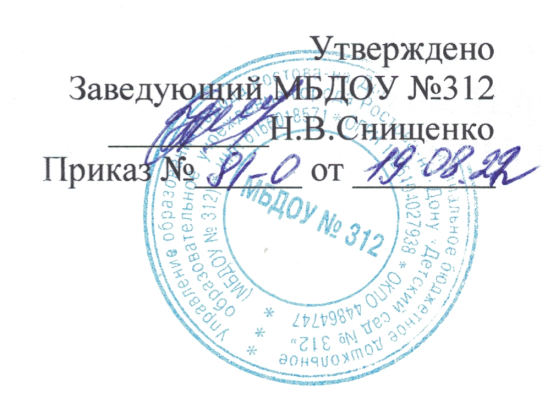 уровниХарактеристика детей с ОНРIIуровень речевого развитияДанный уровень определяется как начатки общеупотребительной речи, отличительной чертой которой является наличие двух-, трех-, а иногда даже четырехсловной фразы: «Да пить мокó» — дай пить молоко; «   ка ат ть и ка» — бабушка читает книжку; «дад й гать» — давать играть; « о и и а м  ик» — вот лежит большой мячик. Объединяя слова в словосочетания и фразу, один и тот же ребенок может как правильно использовать способы согласования и управления, так их и нарушать: «ти ё а» — три ежа, «мóга к ка » — много кукол, « и  када  » — синие карандаши, « ёт ади ка» — льет	водичку,	«т и		петакóк» —	красный	петушок	и	т. д. В самостоятельной речи детей иногда появляются простые предлоги или их лепетные варианты («тиди т а т е» — сидит на стуле, « и т а тóй» — лежит на	столе);		сложные		предлоги		отсутствуют. Недостаточность практического усвоения морфологической системы языка,в частности словообразовательных операций разной степени сложности, значительно ограничивает речевые возможности детей, приводя к грубым ошибкам в понимании и употреблении приставочных глаголов, относительных и притяжательных прилагательных, существительных со значением действующего лица («Ва  папа» — Валин папа, «а и » — налил, полил, вылил, «ги   п» — грибной суп, «д йка х от» — заячий хвост и т. п.). Наряду с указанными ошибками наблюдаются существенные затруднения в усвоении обобщающих и отвлеченных понятий, системы антонимов и синонимов. Как и на предыдущем уровне, сохраняется многозначное употребление  слов,  разнообразные  семантические  замены.  Характернымявляется использование слов в узком значении. Одним и тем же словомребенок может назвать предметы, имеющие сходство по форме, назначению, выполняемой функции и т. д. («м ха» — муравей, жук, паук; «т  и» — туфли, тапочки,		сапоги,		кеды,	кроссовки).	 Ограниченность		словарного		запаса проявляется и в незнании многих слов, обозначающих части тела, части предмета, посуду, транспорт, детенышей животных и т. п. (« к » — рука, локоть, плечо, пальцы, « т й» — стул, сиденье, спинка; «ми ка» — тарелка, блюдце, блюдо, ваза; « и ка» — лисенок, «м ька óйк» — волченок и т. д.). Заметны трудности в понимании и использовании в речи слов, обозначающих признаки					предметов,		форму,			цвет,			материал. Связная	речь		характеризуется	недостаточной		передачей	некоторых смысловых отношений и может сводиться к простому перечислению событий, действий или предметов. Детям со II уровнем речевого развития крайне затруднительно составление рассказов, пересказов без помощи взрослого. Даже при	наличии	подсказок,		наводящих	вопросов	дети	не	могут		передать содержание сюжетной линии. Это чаще всего проявляется в перечислении объектов, действий с ними, без установления временных и причинно- следственных																			связей.Звуковая сторона речи детей в полном объеме не сформирована и значительно отстает от возрастной нормы: наблюдаются множественные нарушения в произношении 16—20 звуков. Высказывания дошкольников малопонятны из-за выраженных нарушений слоговой структуры слов и их звуконаполняемости: «Да д » — карандаш, «ак » — аквариум, « ипи éд» — велосипед, «ми а éй» — милиционер, «хади ка» — холодильник.IIIуровень речевого развития.	Для данного уровня развития речи детей характерно наличие развернутой фразовой речи с выраженными элементами недоразвития лексики, грамматики и фонетики. Типичным является использование простых распространенных, а также некоторых видов сложных предложений. Структура предложений может быть нарушена за счет пропуска или перестановки главных и второстепенных членов, например: « éйка мóт ит и е   йа» — белка смотрит и не узнала (зайца); «и т   д м той   потам та хóйд а» — из трубы дым валит столбом, потому что холодно. В высказываниях детей появляются слова, состоящие из трех-пяти слогов («ак и м» — аквариум, «тата и т» — тракторист,		« адапа óд» —	водопровод,		« адиг йка» —		зажигалка). Специальные задания позволяют выявить существенные затруднения в употреблении некоторых простых и большинства сложных предлогов, в согласовании	 существительных		с	прилагательными	и	числительными	в косвенных падежах («  а   ика» — взяла из ящика, «т и едё  » — три ведра, «коё ка е и т под т  а» — коробка лежит под стулом, « ет ко и  а п ка» — нет коричневой палки, «пи ит ам те  к ит  ком» — пишет фломастером, красит ручкой, « óжит от тó » — взяла со стола и т. п.). Таким образом, формирование грамматического строя языка у детей на данном уровне	носит		незавершенный		характер	и	по-прежнему	характеризуется наличием	выраженных	нарушений	 согласования		и	управления.Важной особенностью речи ребенка является недостаточная сформированность словообразовательной деятельности. В собственной речи дети употребляют простые уменьшительно-ласкательные формы существительных, отдельных притяжательных и относительных прилагательных, названия некоторых профессий, приставочные глаголы и т. д., соответствующие наиболее продуктивным и частотным словообразовательным моделям («хвост — хвостик, нос — носик, учит — учитель, играет в хоккей — хоккеист, суп из курицы — куриный и т. п.»). В то же время они не обладаютеще достаточными когнитивными и речевыми возможностями для адекватного объяснения  значений  этих  слов  («выключатель» —  «к   ит   ет» «виноградник» — «о дит» «печник» — «пé ка» и т. п.). Стойкие и грубые нарушения наблюдаются при попытках образовать слова, выходящие за рамки повседневной речевой практики. Так, дети часто подменяют операцию словообразования  словоизменением  (вместо  «ручище» —  «р ки»  вместо«воробьиха» — « оро ьи» и т. п.) или вообще отказываются от преобразования слова, заменяя его ситуативным высказыванием (вместо «велосипедист» —«котор й едет  е и ипед»  вместо «мудрец» — «котор й  м  й  о   е д мает»). В случаях, когда дети все-таки прибегают к словообразовательным операциям,			их		высказывания.		 изобилуют	специфическими			речевыми ошибками, такими, как: нарушения в выборе производящей основы («строит дома —	дóм ик»				«палки	для		лыж —	п  е)		пропуски	и		замены словообразовательных	аффиксов			(«трактори —	тракторист,				 и тик — читатель, а рикó   — абрикосовый» и т. п.), грубое искажение звуко- слоговой структуры производного слова («свинцовый —  ите óй  ицóй») стремление к механическому соединению в рамках слова корня и аффикса («гороховый —	горóх  й»		«меховой —	 мéх  й»			и		т. п.).		Типичным проявлением общего недоразвития речи данного уровня являются трудности переноса		словообразовательных	навыков		на		новый		речевой			 материал. Для	этих		детей		характерно неточное понимание и употребление обобщающих понятий, слов с абстрактным и переносным значением (вместо«одежда» — «па ьт  » «кó и ки» — кофточки, «мебель» — «ра  е тó » «посуда» — «ми ки») незнание названий слов, выходящих за рамки повседневного бытового общения: частей тела человека (локоть, переносица, ноздри, веки), животных (копыта, вымя, грива, бивни), наименований профессий (машинист, балерина, плотник, столяр) и действий, связанных с ними (водит, исполняет, пилит, рубит, строгает), неточность употребления слов для обозначения животных, птиц, рыб, насекомых (носорог — «коро а» жираф —  «большая  лошадь»,  дятел,  соловей —  «пти ка»  щука,  сом —«р а» паук — «м ха» гусеница — « ер к») и т. п. Отмечается тенденция к множественным лексическим заменам по различным типам: смешения по признакам внешнего сходства, замещения по значению функциональной нагрузки, видо-родовые смешения, замены в рамках одного ассоциативного поля и т. п. («посуда» — «ми ка» «нора» — «д ра», «кастрюля» — «ми ка» «нырнул» —	«к па  »).Наряду с лексическими ошибками у детей с III уровнем развития речи отмечается и специфическое своеобразие связной речи. Ее недостаточная сформированность часто проявляется как в детских диалогах, так и в монологах. Это подтверждают трудности программирования содержания развернутых высказываний и их языкового оформления. Характерными особенностями связной речи являются нарушение связности и последовательности рассказа, смысловые пропуски существенных элементов сюжетной линии, заметная фрагментарность изложения, нарушение временных и причинно-следственных связей в тексте. Указанные специфические особенности обусловлены низкой степенью самостоятельной речевой активности ребенка, с неумением выделить главные и второстепенные элементы его замысла и связей между ними, с невозможностью четкого построения целостной композиции текста. Одновременно с этими ошибками отмечается бедность и однообразие используемых языковых средств. Так, рассказывая о любимых игрушках или о событиях из собственной жизни, дети в  основном  используют  короткие,  малоинформативные  фразы.  Припостроениипредложений они опускают или переставляют отдельные членыпредложения, заменяют сложные предлоги простыми. Часто встречается неправильное			оформление		связей		слов			внутри		фразы		и		нарушение межфразовых							связей					между					предложениями. В самостоятельной речи типичными являются трудности в воспроизведении слов	разной		слоговой				структуры	и		звуконаполняемости:		персеверации (« е е и к» — снеговик, «хихии т» — хоккеист), антиципации («а тó  » — автобус), добавление лишних звуков («ме д éдъ» — медведь), усечение слогов («ми а é » — милиционер, « апра óт» — водопровод), перестановка слогов (« óкрик» —	коврик,	« о ó ики» —			волосики),	добавление			слогов	или слогообразующей	гласной	(«кор  ь» —				корабль,		«т ра » —	трава). Звуковая сторона речи характеризуется неточностью артикуляции некоторых звуков,	нечеткостью		дифференциации			их		на		слух.  Недостаточность фонематического восприятия проявляется в том, что дети с трудом выделяют первый и последний согласный, гласный звук в середине и конце слова, не подбирают картинки, в названии которых есть заданный звук, не всегда могут правильно определить наличие и место звука в слове и т. п. Задания насамостоятельное придумывание слов на заданный звук не выполняют.Основные направленияСодержаниеСрокипримечанияДиагностическое направлениеПсихолого-педагогическое и логопедическоеобследование детей с целью точногоустановление причин, структуры и степенивыраженности отклонений в их речевом развитии выявления уровняактуального речевогоразвития для детй старшей группыСоставление групповых, подгрупповых и индивидуальных плановкоррекционно-развивающей работы с детьми на учебный год.Индивидуальное логопедическое обследование и1-15 сентябряКоррекционно- развивающее направлениеконсультирование.4. Психолого-педагогический и логопедическиймониторинг (выявление динамики в коррекционно- образовательном процессе всех и каждого ребенка);Отражение егорезультатов в речевых картах.-Проведение фронтальных (подгрупповых) индивидуальных логопедических занятий по формированиюлексико-грамматических категорий и связной речи; по формированиюправильного произношения.-Критический анализрезультатов обследования, частичный анализрезультатов ПМПк-Планированиекоррекционной иобразовательной работы с учетом результатовобследования.-Сформировать группы по речевым дефектам.-Анализ проведенного психолого-педагогического и логопедического воздействия надошкольников в течение года, оценка качествакоррекционно-с 1сентябряпо 15 сентябряВ течение года по запросампедагогов,специалистов, родителей с1сентября по 30 мая согласносетке занятий и периоду обученияпедагогической деятельности.- Подведение итоговкоррекционной работы с детьмиДо 1 сентября-30 маяСентябрьОбработка результатов обследованияСоставление списков детей логопедической группыОктябрьОформление речевых карт,составление списков ПМПКСоставление планов индивидуально-подгрупповых занятийНоябрьСоставление планов индивидуально-подгрупповых занятий длядетей со сложной патологиейДекабрьПодготовка материалов для промежуточной диагностикиЯнварьОбработка результатов промежуточной диагностики , графикиФевральПодготовка практического материала для консультаций педагоговМартПодготовка практического материала для консультаций родителей.Анкетирование.АпрельОбработка результатов промежуточной диагностикиМайПодготовка информации,документов по результатам городской ПМПК. Анализ выполнения годового плана.ЭтапыОсновное содержаниеРезультатОрганизационныйИсходная психолого- педагогическая илогопедическая диагностика детей с нарушениями речи.Формирование информационной готовности педагогов ДОУ и родителей к проведениюСоставление индивидуальныхкоррекционно-речевых программ помощиребенку с нарушениями речи в ДОУ и семье.Составление программэффективной коррекционно-педагогической работы с детьми.групповой(подгрупповой) работы с детьми, имеющими сходные структуру речевого нарушения и/или уровень речевого развития.Составление программ взаимодействия специалистов ДОУ и родителей ребенка с нарушениями речи.ОсновнойРешение задач, заложенных в индивидуальных и групповых(подгрупповых)коррекционных программах.Психолого-педагогический и логопедический мониторинг.Согласование, уточнение(при необходимости – корректировка) меры и характера коррекционно- педагогического влияния участников коррекционно- образовательного процесса.Достижение определенногопозитивного эффекта в устранении у детей отклонений в речевом развитии.ЗаключительныйОценка качества и устойчивости результатов коррекционно-речевой работы ребенком (группой детей).Определение дальнейших образовательных(коррекционно- образовательных перспектив выпускников группы для детей с нарушениями речи.Решение о прекращении логопедической работы с ребенком(группой),изменение ее характера или корректировка индивидуальных и групповых(подгрупповых) программ и продолжение логопедической работы.ПериодОсновное содержание работыIСентябрь, октябрь, ноябрь, декабрьРазвитие понимания речиРазвивать у детей умение вслушиваться в обращенную речь.Учить выделять названия предметов, действий, некоторых признаков. Формировать понимание обобщающего значения слов.Готовить детей к овладению диалогической и монологической речью.Активизация речевой деятельности и развитие лексико-грамматическихсредств языкаУчить называть слова одно-, двух-, трехсложной слоговой структуры (кот мак м ха а а  опата мо око).Учить детей первоначальным навыкам словообразования: учить образовывать существительные с уменьшительно-ласкательными суффиксами -ик -к (домик, о ик шарик ротик; р ка  ожка  апка ш  ка и т. д.).Учить навыкам употребления в речи грамматических категорий: числа имен существительных и прилагательных.Учить дифференцировать названия предметов по категории одушевленности/неодушевленности. Учить навыку использования в речи качественных прилагательных ( о ьшой ма е ький к  й  адкий кра и й и т. п.).Учить навыку использования в речи притяжательных прилагательных мужского и женского рода «мой — мо » и их согласованию ссуществительными.Закреплять навык составления простых предложений по модели: обращение + глагол в повелительном наклонении (Миша иди! Во а той!).Учить преобразовывать глаголы повелительного наклонения в глаголы изъявительного наклонения (Миша идет. Во а тоит).Развитие самостоятельной фразовой речиЗакреплять у детей навыки составления простых предложений по модели:«Кто? Что де ает? Что?»Учить детей запоминать короткие двустишия и потешки.Формировать навыки ведения диалога, умения выслушать вопрос, понять его содержание, адекватно ответить на заданный вопрос, переадресовать вопрос товарищу (Я г	А т ? Миша е т. А т ?).Учить самостоятельному формулированию вопросов (Кто г ет? Где к к а? Мож о  ть?).Учить составлять предложения по демонстрации действий, по вопросам. Закреплять умение заканчивать предложение, начатое логопедом.Формировать у детей навык употребления в речи личных местоимений ( т о о а о и).Учить детей составлять первые простые рассказы из двух-трех предложений (по вопросному плану).IIЯнварь, февраль, март, апрель, май, начало июняАктивизация речевой деятельности и развитие лексико-грамматических средств языкаУчить детей использовать в речи отдельные порядковые числительные (оди д а м ого).Учить использовать в самостоятельной речи распространенные предложения за счет введения в них однородных подлежащих, сказуемых, дополнений (Тата и Во а игра т. Во а   мишк и м  .).Продолжать учить изменять существительные по категории падежа (дательный, творительный, родительный падежи).Формировать понимание и навык употребления в самостоятельной речи некоторых простых предлогов ( а  под).Учить понимать и использовать в самостоятельной речи некоторые наиболее часто употребляемые приставочные глаголы (пое  попи  по па  пода  ше   е   ра и т. п.).Продолжать развивать навыки употребления существительных с уменьшительно-ласкательным значением.Закрепить в самостоятельной речи детей первоначальные навыки согласования прилагательных с существительными.Закрепить в самостоятельной речи первоначальные навыки согласования числительных с существительными с продуктивными окончаниями (м ого то о  м ого гри о  м ого коро и т. п.).Формировать первоначальные навыки согласования личных местоимений с глаголами (  иж  о  идит о и ид т).Учить детей подбирать однородные подлежащие, сказуемые, дополнения в ответ на вопрос (Например: Спит кто? Со ака кошка).Учить называть части предмета для определения целого ( пи ка — т  етки — дере о  тре ки — а ).Учить подбирать слова к названному слову по ассоциативно-ситуативному принципу ( а ки — има кора ь — море).Учить подбирать существительные к названию действия (катать  — е о ипед  етать — амо ет арить —  п ре ать — х е ).Учить детей отгадывать названия предметов, животных, птиц по их описанию.Учить детей употреблять в самостоятельной речи некоторые названиягеометрических фигур (кр г к адрат о а тре го ь ик), основных цветов (кра  й и ий е е  й ер  й) и наиболее распространенных материалов (ре и а дере о же е о каме ь и т. п.).Развитие самостоятельной фразовой речиЗакрепить навыки составления простых предложений по модели: «Кто? Что де ает? Что?»; «Кто? Что де ает? Чем?».Расширять объем предложений за счет введения однородных подлежащих, сказуемых, дополнений (Тата и Во а игра т. Во а    мишк и м  .).Заучивать короткие двустишия и потешки.Закрепить навыки ведения диалога: умения адекватно отвечать на вопросы и самостоятельно их формулировать, переадресовывать вопрос товарищу (Яг	А т ? Во а играет. А т ?).Продолжать формировать навыки составления коротких рассказов из двух- трех-четырех простых предложений (по картинному и вопросному плану). Учить составлять предложения по демонстрации действий, по вопросам.Совершенствовать умения заканчивать одним-двумя словами предложение, начатое логопедом.Развитие произносительной стороны речиУчить детей различать речевые и неречевые звуки. Учить детей определять источник звука.Учить дифференцировать звуки, далекие и близкие по звучанию. Уточнять правильное произношение звуков, имеющихся в речи ребенка. Вызывать отсутствующие звуки (раннего и среднего онтогенеза).Автоматизировать поставленные звуки на уровне слогов, слов, предложений. Учить детей отхлопывать предложенный логопедом ритмический рисунок слов. Формировать звуко-слоговую структуру слова.Учить детей дифференцировать на слух короткие и длинные слова. Учить детей запоминать и проговаривать сочетания однородных слогов, например: «па-па-па» с разным ударением, силой голоса, интонацией.Учить воспроизводить цепочки слогов, состоящих из одинаковых гласных и разных согласных звуков (па-по-п ) и из разных согласных и гласных звуков (па-то-к ).Учить воспроизводить слоги со стечением согласных (та — кта по — пто).ПериодОсновное содержание работыIСентябрь, октябрь, ноябрь,Развитие лексико-грамматических средств языкаУчить детей вслушиваться в обращенную речь. Учить выделять названия предметов, действий, признаков, понимать обобщающее значение слов. Учить детей преобразовывать глаголы повелительного наклонения 2-го лицаединственного числа в глаголы изъявительного наклонения 3-го лицаединственного и множественного числа настоящего времени (спи — спит, спят, спали, спала). Расширять возможности пользоваться диалогической формой речи. Учить детей использовать в самостоятельной речи притяжательныеместоимения «мой — моя», «мое» в сочетании с существительными мужского и женского рода, некоторых форм словоизменения путем практического овладения существительными единственного и множественного числа, глаголами единственного и множественного числа настоящего и прошедшего времени, существительными в винительном, дательном и творительном падежах (в значении орудийности и средства действия). Учить детей некоторым способам словообразования: с использованием существительных суменьшительно-ласкательными суффиксами и глаголов с разными приставками (на-, по-, вы).Развитие самостоятельной развернутой фразовой речиЗакреплять у детей навык составления простых предложений по вопросам, демонстрации действий, по картинке, по моделям:существительное им. п. + согласованный глагол + прямое дополнение: «Мама (папа, брат, сестра, девочка, мальчик) пьет чай (компот, молоко)», «читает книгу (газету)»;существительное им. п. + согласованный глагол + 2 зависимых от глагола существительных в косвенных падежах: «Кому мама шьет платье? Дочке,кукле», «Чем мама режет хлеб? Мама режет хлеб ножом». Формировать навык составления короткого рассказа.Формирование произносительной стороны речиУточнять у детей произношение сохранных звуков: [а], [у], [о], [э], [и], [м], [м’], [н], [н’], [п], [п’], [т], [т’], [л], [л’], [ф], [ф’], [в], [в’], [б], [б’]. Вызыватьотсутствующие звуки: [к], [к’], [г], [г’], [х], [х’], [л’], [j], [ы], [с], [с’], [з], [з’], [р] и закреплять их на уровне слогов, слов, предложений.Подготовка к овладению элементарными навыками письма и чтенияУчить детей различать на слух гласные и согласные звуки. Учить детей выделять первый гласный и согласный звук в словах (Аня, ухо и т. п.), анализировать звуковые сочетания, например: ау, уа.Л е к с и ч е с к и е т е м ы : «Помещение детского сада», «Профессии людей»,«Одежда», «Обувь», «Посуда», «Продукты питания», «Игрушки», «Осень»,«Овощи-фрукты».IIдекабрь, январь, февраль, мартФормирование лексико-грамматических средств языкаУточнять представления детей об основных цветах и их оттенках, знание соответствующих обозначений. Учить детей образовывать относительные прилагательные со значением соотнесенности к продуктам питания(«лимонный», «яблочный»), растениям («дубовый», «березовый»), различным материалам («кирпичный», «каменный», «деревянный», «бумажный» и т. д.). Учить различать и выделять в словосочетаниях названий признаков по назначению и вопросам «Какой? Какая? Какое?»; обращать внимание насоотношение окончания вопросительного слова и прилагательного. Закреплять навык согласования прилагательных с существительными в роде, числе.Упражнять в составлении сначала двух, а затем трех форм одних и тех же глаголов («лежи» — «лежит» — «лежу»). Учить изменять форму глаголов 3-го лица единственного числа на форму 1-го лица единственного (имножественного) числа: «идет» — «иду» — «идешь» — «идем». Учить использовать предлоги «на, под, в, из», обозначающие пространственное расположение предметов, в сочетаниях с соответствующими падежными формами существительных.Развитие самостоятельной развернутой фразовой речиСовершенствовать навык ведения подготовленного диалога (просьба, беседа, элементы драматизации). Расширять навык построения разных типов предложений. Учить детей распространять предложения введением в него однородных членов. Учить составлять наиболее доступные конструкциисложносочиненных и сложноподчиненных предложений. Учить составлять короткие рассказы по картине, серии картин, рассказы-описания, пересказ.Л е к с и ч е с к и е т е м ы: «Одежда», «Продукты питания» (повторение),«Домашние, дикие животные», «Части тела», «Новый год», «Зима», «День защитника Отечества», «8 Марта», «Весна».Формирование произносительной стороны речиЗакреплять навык правильного произношения звуков, уточненных или исправленных на индивидуальных занятиях первого периода. Вызывать отсутствующие и корригировать искаженно произносимые звуки,автоматизировать их на уровне слогов, слов, предложений. Закреплять навык практического употребления различных слоговых структур и слов доступного звуко-слогового состава. Формировать фонематическое восприятие на основе четкого различения звуков по признакам: глухость — звонкость; твердость — мягкость. Корригировать следующие звуки: [л], [б], [б’], [д], [д’], [г], [г’], [с],[с’], [з], [з’], [ш], [ж], [р], [л’].Подготовка к овладению элементарными навыками письма и чтенияУчить выделять звук из ряда звуков, слог с заданным звуком из ряда другихслогов. Определять наличие звука в слове, ударного гласного в начале и конце слова. Выделять гласный и согласный звук в прямом и обратном слогах и односложных словах.IIIапрель, май, начало июняФормирование лексико-грамматических средств языкаЗакреплять навык употребления обиходных глаголов с новым лексическим значением, образованным посредством приставок, передающих различные оттенки действий («выехал» — «подъехал» — «въехал» — «съехал» и т. п.). Закреплять навыки образования относительных прилагательных с использованием продуктивных суффиксов (-ов-, -ин-, -ев-, -ан-, -ян). Учить образовывать наиболее употребительные притяжательные прилагательные («волчий», «лисий»); прилагательные, с использованием уменьшительно- ласкательных суффиксов: -еньк- — -оньк-. Учить употреблять наиболеедоступные антонимические отношения между словами («добрый» — «злой»,«высокий» — «низкий» и т. п.). Уточнять значения обобщающих слов.Развитие самостоятельной развернутой фразовой речиФормировать навыки согласования прилагательных с существительными в роде, числе, падеже:с основой на твердый согласный («новый», «новая», «новое», «нового» и т. п.);с основой на мягкий согласный («зимний», «зимняя», «зимнюю» и т. п.). Расширять значения предлогов: к употребление с дательным падежом, от — с родительным падежом, с — со — с винительным и творительным падежами. Отрабатывать словосочетания с названными предлогами в соответствующих падежах. Учить составлять разные типы предложений:простые распространенные из 5—7 слов с предварительной отработкой элементов структуры предложения (отдельных словосочетаний);предложения с противительным союзом «а» в облегченном варианте(«сначала надо нарисовать дом, а потом его раскрасить»), с противительным союзом «или»;сложноподчиненные предложения с придаточными предложениями причины (потому что), с дополнительными придаточными, выражающимижелательность или нежелательность действия (я хочу, чтобы!..). Учить преобразовывать предложения за счет изменения главного члена предложения, времени действия к моменту речи, залога («встретил брата» — «встретился сбратом»; «брат умывает лицо» — «брат умывается» и т. п.); изменения вида глагола («мальчик писал письмо» — «мальчик написал письмо»; «мама варила суп» — «мама сварила суп»). Учить определять количество слов впредложении в собственной и чужой речи («два» — «три» — «четыре»). Учить выделять предлог как отдельное служебное слово. Развивать и усложнятьнавык передачи в речи последовательности событий, наблюдений за серией выполняемых детьми действий («Миша встал, подошел к шкафу, который стоит у окна. Потом он открыл дверцу и достал с верхней полки книги икарандаш. Книги он отнес воспитательнице, а карандаш взял себе»). Закреплять навык составления рассказов по картине и серии картин с элементамиусложнения (дополнение эпизодов, изменение начала, конца рассказа и т. п.).Учить составлять рассказы по теме с использованием ранее отработанных синтаксических конструкций.Л е к с и ч е с к и е т е м ы : «Весна», «Лето», «Сад-огород», «Профессии»,«Мебель», «Транспорт» (повторение всех ранее пройденных тем).Формирование произносительной стороны речиУчить использовать в самостоятельной речи звуки: [л], [с], [ш], [с] — [з], [р] — [л], [ы] — [и] в твердом и мягком звучании в прямых и обратных слогах, словах и предложениях. Учить дифференцировать звуки по участию голоса ([с] — [з]), по твердости-мягкости ([л] — [л’], [т] — [т’]), по месту образования ([с] — [ш]).Подготовка к овладению элементарными навыками письма и чтенияУчить навыкам звукового анализа и синтеза, преобразованию прямых и обратных слогов (ас-са), односложных слов («лак — лик»).Направлени я работыI период( октябрь, ноябрь, декабрь)II период (январь, февраль, март)III период(апрель, май, июнь)1. Общие речевые навыкиВыработка чёткого,координированного движения органов речевого аппаратаОбучение детей короткому ибесшумному вдоху, спокойному и плавному выдохуРабота по формированию диафрагмального дыханияРабота над мягкой атакой голоса. Выработка у детей умения пользоваться громким и тихим голосомПродолжить работу над дыханием, голосом, темпом и ритмом речи у всех детейПознакомить с различными видами интонации:повествовательной, вопросительной, восклицательной.Продолжить работу над речевым дыханиемПродолжить работу над темпом, ритмом,выразительностью речи.2.ЗвукопроизношениеРазработка речевого аппарата, подготовка к постановке звуковУточнение произнесения гласных звуков и наиболее лёгких согласных звуковПостановка и первоначальное закрепление неправильно произносимых и отсутствующих в произношении детей звуковПродолжить работу по постановке неправильно произносимых и отсутствующих в речидетей звуков(индивидуальная работа)Автоматизация и дифференциацияпоставленных звуковПродолжить работу по постановке неправильно произносимых и отсутствующих в речи детей звуков(индивидуальная работа)Автоматизация и дифференциацияпоставленных звуков.3. Работа над слоговой структурой словаРабота над односложными словами со стечением согласных в начале и в конце словаРабота над двусложными словами без стечения согласныхРабота над трёхсложными словами без стечения согласных.Работа над структурой слов со стечениемсогласных в начале слова, в середине слова и в концеРабота над слоговойструктурой трёхсложных слов со стечениемсогласных в начале и в конце слова.Закрепление слоговой структуры двусложных и трёхсложных слов со стечением согласныхРабота над слоговой структурой двух-, трёх-, четырёх-, пятисложных слов со сложной звуко- слоговой структурой.4. Развитие языкового анализа, синтеза, представленийРазвитие слухового внимания наматериале неречевых звуков(звучащие игрушки, хлопки)Знакомство с гласными звуками: [а о у э ы и ]Анализ и синтез звукосочетаний из 2-3 гласных звуков (АУ УА ОУЭ )Выделение гласного в начале слова , в конце слова, в середине односложных слов.Подбор слов на гласные звуки.Знакомство с согласными звуками:[м б д н в г п т a к х]Выделение изученных согласных звуков из слова (начало, конец,середина)Знакомство с понятиями «гласный звук», «согласный звук», «звук»,«буква», «твёрдый согласный звук»,«мягкий согласный звук»Анализ обратных и прямых слогов с изученными звукамиПолный звуковой анализ и синтез трёхзвуковых слов с изученными звуками.Знакомство с буквами А,О,У,Э,И,Ы,М,Б,Д,Н,В,Г,П,Т,Ф,К,Х.12. Выкладывание из букв, чтение прямых и обратных слогов с изученными буквамиЗнакомство созвуками:[ с, з, ц, ш, ж, щ, ч] и буквами С,З,Ц,Ш,Щ,Ж,Ч.Учить полному звуковому анализу слов2. Учить детей различать на слух твёрдые и мягкие согласные звуки,обозначать на схеме.Учить детейпреобразовывать слова путём замены илидобавления звука.Учить детей делить слова на слоги, ввестипонятия «слово», «слог»Знакомство с понятием«предложение»,составление графич. Схемы предложения без предлогов, а затем с простыми предлогами.Познакомить детей с элементарными правилами правописания.Продолжить знакомство с буквами, учить составлять слова из пройденных буквОбучить послоговому чтению слов.1. Знакомство со звуками [й, л, р ] ибуквами Й Л Р Ь Я Е Ё Ю3. Обучать звуковому анализу слов из 3-6 звуков наглядной основы, подбору слов по моделямЗакрепить навыкислогового анализа слов и анализа предложенийОбучать навыку послогового слитного чтения слов,предложений, коротких текстовПознакомить детей с двумя способами обозначения мягкости согласных на письме.5. ЛексикаРасширение и уточнение словаря по темам: «Осень», «Овощи», «Фрукты»,«Ягоды», «Грибы», «Деревья»,«Перелётные птицы», «Дикие животные», «Посуда», «Продукты питания», «Мебель», «Зима»,«Новогодний праздник».Расширение и уточнение словаря по темам:«Зима», «Зимующие птицы», «Дикие животные», «Животные севера», «Животныежарких стран»,«Одежда», «Обувь»,«Головные уборы»,«День Защитника Отечества», «Семья»,«Праздник 8 Марта»,«Профессии»,«Транспорт»Расширение и уточнение словаря по темам: «Весна»,«Птицы», «Профессии»,«Инструменты», «Сад- огород», «Праздник 9 Мая», «Школьные принадлежности»,«Лето», «Насекомые». Повторение ранее изученных тем.День неделиВремяВиды работПонедельник8.30.-9.25.11.35.-13.00.Индивидуальные логопедические занятия в старшей группе Индивидуальные логопедические занятия в старшей группеВторник8.00.-8.30.9.35.-10.00.10.00.-11.30.Индивидуальные логопедические занятия в старшей группе Фронтальное логопедическое занятие в старшей группе Индивидуальные логопедические занятия в старшей группеСреда9.30.-9.40.11.35.-13.00.Индивидуальные логопедические занятия в старшей группе Индивидуальные логопедические занятия в старшей группеЧетверг8.30.-9.00.9.00.-9.25.11.30.-13.00.Индивидуальные логопедические занятия в старшей группе Фронтальное логопедическое занятие в старшей группе Индивидуальные логопедические занятия в старшей группеПятница15.45.-17.00.Индивидуальные логопедические занятия в старшей группеДень неделиВремяВиды работПонедельник8.30.-9.009.00.-9.25.11.35.-13.00.Индивидуальные логопедические занятия в старшей группе Фронтальное логопедическое занятие в старшей группе Индивидуальные логопедические занятия в старшей группеВторник8.00.-8.30.9.35.-10.00.10.00.-11.30.Индивидуальные логопедические занятия в старшей группе Фронтальное логопедическое занятие в старшей группе Индивидуальные логопедические занятия в старшей группеСреда9.00.-9.40.11.35.-13.00.15.15.-15.40.Индивидуальные логопедические занятия в старшей группе Индивидуальные логопедические занятия в старшей группе Логоритмика в старшей логопедической группеЧетверг8.30.-9.00.9.00.-9.25.11.30.-13.00.Индивидуальные логопедические занятия в старшей группе Фронтальное логопедическое занятие в старшей группе Индивидуальные логопедические занятия в старшей группеПятница15.45.-17.00.Индивидуальные логопедические занятия в старшей группеДень неделиВремяВиды работПонедельник8.30.-9.009.00.-9.25.11.35.-13.00.Индивидуальные логопедические занятия в старшей группе Фронтальное логопедическое занятие в старшей группе Индивидуальные логопедические занятия в старшей группеВторник8.00.-8.30.9.35.-10.00.10.00.-11.30.Индивидуальные логопедические занятия в старшей группе Фронтальное логопедическое занятие в старшей группе Индивидуальные логопедические занятия в старшей группеСреда9.00.-9.25.9.25.-9.40.11.35.-13.00.15.15.-15.45.Фронтальное логопедическое занятие в старшей группе Индивидуальные логопедические занятия в старшей группе Индивидуальные логопедические занятия в старшей группе Логоритмика в старшей логопедической группеЧетверг8.30.-9.00.9.00.-9.25.11.30.-13.00.Индивидуальные логопедические занятия в старшей группе Фронтальное логопедическое занятие в старшей группе Индивидуальные логопедические занятия в старшей группеПятница15.45.-17.00.Индивидуальные логопедические занятия в старшей группеТемыДата проведенияОтветственныйКраткая характеристика видов нарушений у детей старшейгруппы (по итогам обследования)сентябрьучитель-логопедРазличные пути организации логопедической помощи детям — логопатам.октябрьучитель-логопед, музыкальный руководитель.Взаимосвязь в работе логопеда с другими специалистами ивоспитателями.ноябрьучитель-логопед, воспитатель группы комп. напр.Артикуляционная гимнастика — важнейшее средство подготовки артикуляционного аппарата для правильного произношениязвуков.декабрьучитель-логопед, инструктор пофизвоспитаниюДифференцированный подход к работе с детьми, имеющими ОНР.январьучитель-логопед, воспитатели группыкомп. напр.Пальчиковая моторика и развитие речи.февральучитель-логопед, педагог-психологИспользование физминутки на занятиях с детьми — логопатами.мартучитель-логопед, воспитатели группы комп. напр.Роль дидактических игр,сюжетно — ролевых, подвижных игр в процессе режимныхмоментов.апрельучитель-логопед, педагог-психологЗакрепление речевых навыков на занятиях.Майучитель-логопед, педагог-психолог, воспитатели группыкомп. напр.Тема консультации, семинараДата проведенияОтветственныйПедагогическая диагностика уровня речевого развития детей с учётом их речевыхвозможностей.сентябрьучитель-логопедОрганизация системы работы по формированию произношения вМБДОУ № 312октябрьучитель-логопед, ст. воспитательОсновные принципы формирования правильного произношения звуков.ноябрьучитель-логопедВременная задержка развития речидекабрьучитель-логопедПрофилактика нарушений речи у детейянварьучитель-логопедИгры на развитие слухового внимания, основных качеств голоса, уточнение произношения гласных и согласных звуков – как один из основных элементов улучшения произносительной стороны речи детей 2-4 лет.февральучитель-логопед, ст. воспитатель, муз. руковод.Общее и специфическое в работе логопеда и воспитателя.мартучитель-логопедОсновные требования к речевому материалу для обучения дошкольников речевомуэтикету. Речь взрослого – как средство развития детей.апрельучитель-логопед, ст. воспитательПомощь родителям в использованииразличного материала для развития у детей мелкой моторики и координации движений рук в домашних условиях.майучитель-логопед, инструкторпо физическойкультуреПодбор дидактических игр по развитию речи в разных возрастных группах.июньучитель-логопед, ст. воспитательСЕНТЯБРЬКонсультация:«Речевые нарушения и Причины ихВозникновения»Анкетирование и опросродителейОКТЯБРЬКонсультация:«Роль родителей вразвитии речи ребёнка».День открытыхДверей.НОЯБРЬКонсультация:«Развитие мелкоймоторики рук»ДЕКАБРЬКонсультация:«Если ребёнок – левша» Развитие слухового внимания. Специальные артикуляционныеупражнения.ЯНВАРЬКонсультация:«Профилактика распространённых ошибок, допускаемых взрослыми при обучении детей чтению.»Итоги за 1-е полугодие. Динамика продвижения по речевому развитию.ФЕВРАЛЬКонсультация:«Как организовать логопедические занятия дома».Открытое занятие.МАРТКонсультация:«Рекомендации родителям обиспользуемой литературе для развития правильного произношения. Развитие фонематического слуха.Звук «Р»-спец. артикул. упражнения».АПРЕЛЬКонсультация:«Рекомендации родителям о правильном разговоре с ребёнком»МАЙКонсультация:Подведение итогов работы за год.Дни неделиНОДвремяпонедельникЛепкаОзнакомление с природой9.00-9.259.35-10.00вторникМузыкаРазвитие речи (коррекционное)9.00-9.259.35-10.00средаФЭМПРазвитие речи (коррекционное) Логоритмика9.00-9.259.35-10.0015.15-15.40четвергРазвитие речи (коррекционное)Физическая культура9.00-9.259.45-10.10пятницаАппликация Музыкальное занятиеОзнакомление с предметным и социальным окружением9.00-9.259.35-10.0015.30-15.55этапФормы взаимодействияДиагностический этапСовместное планирование комплексной диагностикиСовместное обсуждение результатов входной,промежуточной и итоговой диагностикиВзаимное обучение методам диагностикиДиагностика по запросам педагоговОбсуждение результатов педагогических наблюдений за детьмиПланово-прогностическийОпределение общих задач коррекционной работы в группе (по результатам диагностики)Составление индивидуальных программ комплексной помощи детямИнтегрированное планирование-тематическое и – синхронизация задач коррекционно-развивающей работыСовместный подбор средств для реализации коррекционных задачКоррекционный этапПроведение интегрированных занятийОбучение методам коррекционной работы педагоговСовместное обсуждение результатов коррекционной работыКорректировка задач и мнтодов коррекционной работы в соответствии с ее результатамиСовместное создание картотеки развивающих игр,заданийИтогово-оценочный этапСовместная оценка эффективности коррекционной работыОценка уровня реализации индивидуальных программ комплексной помощи детямПредварительное определение задач коррекционной работы на следующий периодисполнительФормы реализациикоррекционных задачМетоды и средства исполнения программных задачпримечанияУчитель- логопедфронтальны е (подгруппов ые) коррекцион ныезанятия,индивидуал ьные коррекцион ные-специальные игро- вые комплексы артикуляторной гимнастики (дляразличных фонетических групп звуков).- Игры и игровые упражнения длякоррекции фонетическо- го,лексико- грамматического строя-ПРИМЕРНЫЙ ПЕРЕЧЕНЬ ОБОРУДОВАНИЯ,МАТЕРИАЛОв,дидактических пособий,литературы см . в «Паспорт логопедическогокабинета»занятия.речи, развития связного высказыва-ния: «Волшебник»,«Волшебные картинки»,«Вопрос — ответ»-Игры и игровые упражнения для коррекции нарушений движения артикуляторногоаппарата, дыхательной и голосовой функций: «Аня поет», «Бабочка летит»,«Больной пальчик», «В лесу», «Вода кипит»,«Во-прос — ответ»,«Воробышки», «Ворона»,«Высоко — низко»,«Горячий чай», «Гром»,«Дровосек», «Забей мяч в ворота», «Задуй свечу»,«Зоо-парк», «Игра на пианино», «Корова»,«Немое кино, «Потянем резиночки»,Воспитатель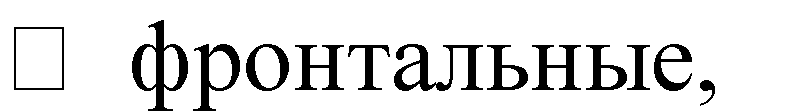 подгрупповые занятия по развитию речи с применениемдидактических игр и упражнений на развитие всех компонентов речи;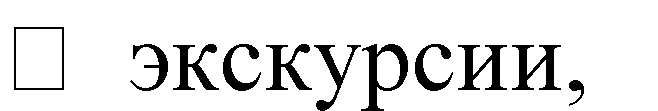 наблюдения, экспериментальная деятельность;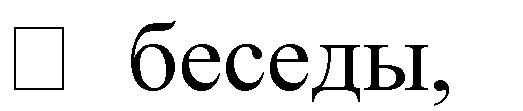 ознакомление с произведениями художественной литературы-Сюжетно-ролевые игры-Обучающие игровые ситуации-Игры и игровыеупражнения с фигурами из дерева, пластмассы, полимерных материалов:«Адмиралтейство»,«Мебель для нового дома»….-Настольно-печатные и словесные игры- Игры и игровыеупражнения на занятиях рисованием: «Дорисуем то, чего здесь нет»,«Какого цвета?», «Какой формы?», «На что похоже?»,«Нарисуем большой и маленький флажок»,«Нарисуем высокий и низкийдом», «Подбери по образцу», «Придумаем узор», «Скатаем большой и ма-ленький ком», «Чегоздесь не хватает?» и др.-Игры и игровыеупражнения на занятиях лепкойМузыкальны й руководител ьмузыкальны е занятияиндивидуал ьныезанятияподгруппов ые занятиялогоритмич ескиезанятия.-Игры и игровые упражнения на формированиеслухозрительного и слухомоторного взаимодействия в процессе восприятия и воспроизве-дения ритмических структур: «Азбука Морзе», «Дятел»,«Композитор»,«Музыканты»,«Ритмические загадки»,«Ритмический диктант»,«Ритми- ческое эхо»,«Телеграфист» и др.-Игры и игровые упражнения наформирование сенсорно-перцептивного уровня восприятия- Игры и упражнения на развитие воображаемых движений (пан- томимы и игры- пантомимы) -Игры- пантомимы, этюды-музыкально- ритмические игры;-упражнения на развитие слухового восприятия,двигательной памяти;-этюды на развитие выразительности мимики, жеста;-игры-драматизацииСпециалист по ФИЗОфронтальны е, подгрупповые занятия-игры и упражнения на развитие общей, мелкой моторики;-упражнения наформированиеправильногофизиологическогодыхания и фонационноговыдоха;-подвижные, спортивныеигры с речевымсопровождением назакрепление навыковправильногопроизношения звуков;-игры на развитиепространственнойориентации.- Упражнения в построении иперестроении- Упражнения на развитие динамическойкоординации рук впроцессе выполненияпоследовательноорганизованныхдвиженийПсихологиндивидуа льныекоррекцио нныезанятия.Игры и игровые упражнения на формированиемыслительных операций:«Заборчик», «Исключи неподходящую картинку (слово)», «Назовиодним словом», «Назови, какие бывают…»,«Отгадай загадки, найди отгадку», «Подбери слова (простые аналогии)»,«Последовательные картин-ки», «Путаница»,«Разложи и назови»,«Составь картинку»«Составь фи-гуру», «Сравни», «Что здесь должно быть нарисовано» и др.-Игры и игровыеупражнения на развитие внимания, памяти, про- странственногомышления: «Волшебные дорожки» (альбом-игра),«Волшебный квадрат»,«Волшебный круг»,«Геометриче- ский конструктор (большой)»,«Геометрический конструктор (малый)»,Родителиигры и упражнения на развитие артикуляци онной моторики ребенка;контроль за выполнение м заданий и произношен иемребенка;выполнение рекомендац ий учителя- логопеда.-Настольно-печатные и словесные игр-игры-подвижные игры-беседы-прогулки с беседамиЗадачи, стоящие перед учителем- логопедомЗадачи, стоящие перед воспитателем1. Создание условий для проявления речевой активности иподражательности, преодоления речевого негативизма1. Создание обстановкиэмоционального благополучия детей в группе2. Обследование речи детей,психических процессов, связанных с речью, двигательных навыков2. Обследование общего развитиядетей, состояния их знаний и навыков по программе предшествующейвозрастной группы3. Заполнение речевой карты, изучение3. Заполнение протоколарезультатов обследования иопределение уровня речевого развития ребенкаобследования, изучение результатов его с целью перспективногопланирования коррекционной работы4.Обсуждение результатов обследования. Составление психолого- педагогической характеристики группы в целом4.Обсуждение результатов обследования. Составление психолого- педагогической характеристики группы в целом5. Развитие слухового внимания детей и сознательного восприятия речи5. Воспитание общего и речевого поведения детей, включая работу по развитию слухового внимания6. Развитие зрительной, слуховой, вербальной памяти6. Расширение кругозора детей7. Активизация словарного запаса,формирование обобщающих понятий7. Уточнение имеющегося словаря детей, расширение пассивногословарного запаса, его активизация по лексико-тематическим циклам8. Обучение детей процессам анализа, синтеза, сравнения предметов по ихсоставным частям, признакам, действиям8. Развитие представлений детей о времени и пространстве, форме, величине и цвете предметов(сенсорное воспитание детей)9. Развитие подвижности речевогоаппарата, речевого дыхания и на этой основе работа по коррекциизвукопроизношения9. Развитие общей, мелкой иартикуляционной моторики детей10. Развитие фонематического восприятия детей10. Подготовка детей к предстоящему логопедическому занятию, включая выполнение заданий и рекомендаций логопеда11. Обучение детей процессам звуко- слогового анализа и синтеза слов,анализа предложений11. Закрепление речевых навыков,усвоенных детьми на логопедических занятиях12. Развитие восприятия ритмико- слоговой структуры слова12. Развитие памяти детей путем заучивания речевого материала разного вида13. Формирование навыковсловообразования и словоизменения13. Закрепление навыковсловообразования в различных играх и в повседневной жизни14. Формирование предложенийразных типов в речи детей по моделям, демонстрации действий, вопросам, по картине и по ситуации14. Контроль за речью детей порекомендации логопеда, тактичное исправление ошибок15. Подготовка к овладению, а затем и овладение диалогической формой общения15. Развитие диалогической речи детей через использование подвижных,речевых, настольно-печатных игр,сюжетно-ролевых и игр-драматизаций, театрализованной деятельности детей, поручений в соответствии с уровнем развития детей16. Развитие умения объединять предложения в короткий рассказ, составлять рассказы-описания, рассказы по картинкам, сериямкартинок, пересказы на основематериала занятий воспитателя для закрепления его работы16. Формирование навыка составления короткого рассказа, предваряя логопедическую работу в этомнаправлении